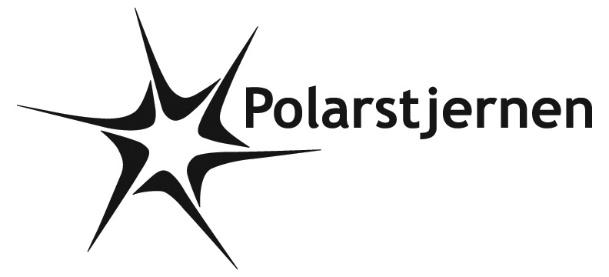 POLARPOSTENapril 2023Kære PolarstjernerJuhu, det er sommertid, og dermed bliver det lysere til møderne Så håber vi at varmen snart følger med, og så bliver det den rene svir at være til møde en helt almindelig mandag, tirsdag eller onsdag!I marts har juniorerne været på 10 km tur. De gik patruljevis, og sluttede hjemme hos Mars med bål, snobrød, kakao og skumfiduser. Vejret artede sig, og det er skønt at få nogle kilometer i skoene. Der er intet så godt som en gåtur til samtale eller eftertænksomhed.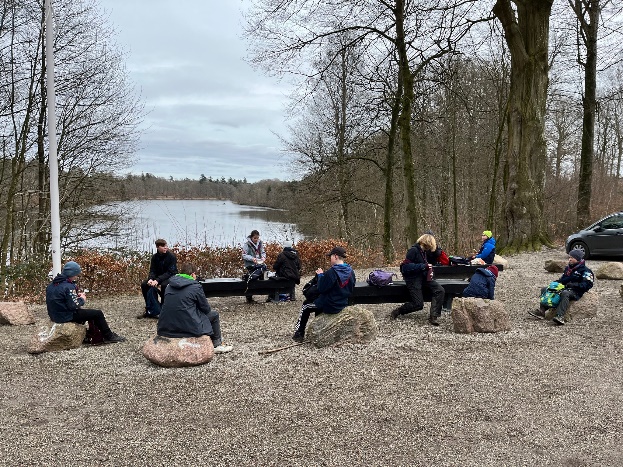 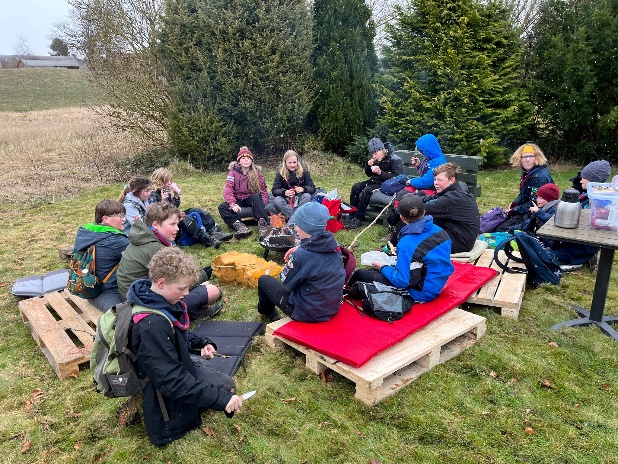 Desuden har vi haft ledermøde og bestyrelsesmøde (det første efter grupperådsmødet).Til ledermødet nåede vi ud over dagsordenpunkterne at fejre, at Bente har været leder i gruppen i 30 år. Treti år! Bente startede i Skovfolket, som er den ene af de tre grupper, der blev til Polarstjernen, som tropsleder. Senere blev hun gruppeleder, og da vi blev til Polarstjernen, juniorleder. Efter et par år blev det til minileder, så mikro-minileder og et par år også gruppeleder ved siden af. Vi er jo stadig så heldige at have hende i mikro-minigrenen – og det håber vi, varer mange år endnu! Man kan vist roligt sige, at Bente blev overrasket over fejringen! Det var så heldigt, at en tropspatrulje havde kolle-uge og kunne overrække blomster og kage. Hvis du ikke har set videoen på Facebook, så se den her:https://www.facebook.com/PolarstjernenDDS/videos/1432331704260353.Forældrehjælp:Tiden hvor græsset skal slås nærmer sig, og vi vil stadig gerne have hjælp til rengøring mm.Følg dette link, og skriv på, hvad du kunne bidrage med:https://docs.google.com/spreadsheets/d/1KQ1YbPyFjxZ2nDGKzptxJN8n8-Nr9d_hXccjRfFQ8Wg/edit#gid=160747268Derudover har vi nogle opgaver, som vi godt kunne tænke os, at en handymand kunne klare:Der er utæt under vasken i køkkenetDen ene køkkenlåge er faldet af. Det kræver lidt snilde at få den på igenSkriv til gitte@polarstjernen.dk, hvis du kan hjælpe med noget af dette.Bagsmæks marked med café:Vi har startet et samarbejde med 2. Sct. Georgsgilde Odense. Et Gilde er en gruppe af lidt ældre spejdere, der ikke er tilknyttet en gruppe, men som mødes over forskellige aktiviteter. 2. Gilde gør meget ud af at indtjene penge, som hovedsaligt går til børne-unge psyk på OUH. De laver 3 x årligt et bagsmæksmarked, og i den forbindelse, er vi blevet tilbudt at lave café med salg af kaffe, the og kage. Første gang er 1. april, og igen 1. juli.Hvis du har mulighed for at hjælpe 1. april, så tilmeld dig her:https://medlem.dds.dk/event/id/45640/registerDet er på Højstrupvangen ved Gildehuset kl 10-16Da trop og klan efter planen skal på udlandstur til næste år, vil vi bruge enhver lejlighed til at indtjene penge, så det ikke bliver en alt for dyr tur – og cafeen er første opgave i år.Hvis DU kender en måde, vi kan tjene penge – og specielt hvis spejderne selv kan deltage, så giv os endelig et praj!Den første april tager troppen også på Påskehike. Det er spændende, hvor turen går hen i år!24. april holder vi Sct. Georgsdag kl. 17-19. Som sædvanlig er alle spejdere, forældre og søskende inviteret til en hyggelig aften, hvor vi fejrer vores forbillede, Sct. Georg, og aflægger spejderløftet. Tilmeld jer her:https://medlem.dds.dk/event/id/45639/register.Kommende arrangementer:april Påskehike for troppen24. april: Sct. Georgsdag. Herefter Ild og øl for ledere, klan og bestyrelse13.-14. maj: Miniskæg19.-21. maj: Tropsdivi27.-29. maj: MUS-lejr for mikroer2.-4. juni: juniordivi23. juni: Sct. HansVi hejser flaget og siger TILLYKKE til:	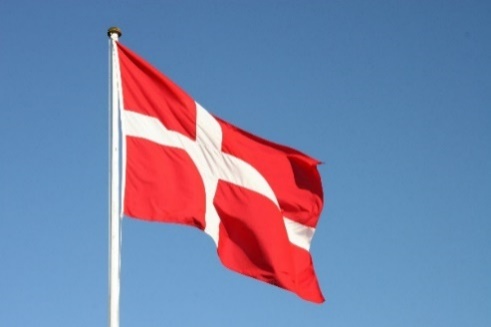 Casper	29+	6. aprilElg	7 år                 15. aprilFelix	15 år               12. aprilVenus	12 år               18. aprilSlange	11 år	19. aprilGünther	18 år                20. aprilPuma	8 år	24. april